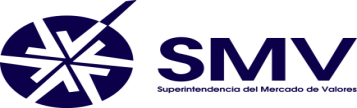 Superintendencia del Mercado de ValoresDirección de Supervisión - Análisis Financiero y Unidad de Estudios FinancierosPara:		Dirección de AdministraciónDe:		Ana Gomez -Subdirectora de Análisis Financiero		Janeth Vega – Jefa de Unidad de Estudios FinancierosAsunto:	Curso Flujo de Fondos		********************************************************************************El Centro de Estudios Monetario Centroamericanos en conjunto con el Banco Central de El Salvador realizaron del 14 al 15 de agosto de 2014 en San Salvador el curso sobre “Flujo de Fondos” el cual fue dirigido a profesionales de los Bancos Centrales y de los Institutos de Estadísticas encargados de elaborar las cuentas financieras del sistema de cuentas nacionales y la matriz de flujo de fondos por sectores institucionales, así como a los usuarios de estas estadísticas, tales como los encargados de la programación financiera o del análisis económico.En el mismo participaron personal técnico de: Aruba, República Dominicana, México, Guatemala, Honduras, Costa Rica, Nicaragua, El Salvador, Chile, Uruguay, Venezuela y Panamá.Objetivos del curso de “Flujo de Fondos”:Intercambiar experiencias sobre la aplicación de la metodología y la elaboración de la matriz de flujos de fondos por sectores institucionales (MFFSI) en los países de América Latina y el Caribe. Asimismo, el Curso deseaba identificar para los países de la región, las áreas en que existen diferencias en la elaboración de la MFFSI. Ello con el propósito de evaluar las posibilidades de armonizar su elaboración y difusión, de manera que los usuarios internos y externos puedan contar con información uniforme, oportuna y comparable internacionalmente sobre esta importante herramienta. También se identificaron las áreas en que se pueden llevar a cabo mejoras en la calidad y oportunidad de las estadísticas de flujo de fondos e identificar su potencial para efectuar análisis económico y sustentar la formulación de políticas monetaria y financiera. Por último, se buscó identificar proyectos estadísticos para el desarrollo de las MFFSI por parte del resto de los países de la región.En el Curso se cubrieron los siguientes temas:descripción de las fuentes de información;apertura de la MFFSI por sectores y subsectores institucionales;distinción entre los flujos que son transacciones financieras y otros que no se derivan de transacciones como las revalorizaciones y otras variaciones de volumen de los activos financieros; instrumentos financieros utilizados en el país; delimitación de las transacciones financieras en términos devengados; determinación de los precios de mercado de cada uno de los instrumentos financieros;conciliación entre activos y pasivos por instrumento financiero en m/n y m/e; estimación del préstamo neto/endeudamiento neto por sectores y subsectores institucionales y para la economía interna; y la frecuencia de su elaboración y la conciliación entre la MFFSI y las cuentas institucionales y las estadísticas financiera.